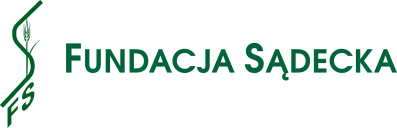 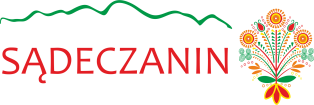 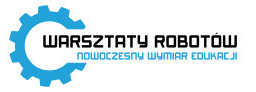 Nowy Sącz Nowe TechnologieFormularz zgłoszeniowyWyrażam zgodę na przetwarzanie moich danych osobowych zawartych w przesłanym formularzu dla potrzeb konkursu „Nowy Sącz Nowe technologie”, zgodnie z ustawą z dnia 29.08.1997 roku o Ochronie danych Osobowych 
(Dz.U.Nr. 133 poz.883)Miejscowość, data i podpis(kapitan grupy)……………………………………………….REGULAMIN/ZGŁOSZENIA: https:www.sadeczanin.info
Biuro Fundacji Sądeckiej: ul. Barbackiego 57, 33 - 300 Nowy SączLPDANEDANEPROJEKTPROJEKTPROJEKT1TEMATKAPITAN DRUŻYNYKAPITAN DRUŻYNYKAPITAN DRUŻYNY2IMIĘ3NAZWISKO4DATA URODZENIA5ADRES6KOD POCZTOWY/MIEJSCOWŚĆ7ADRES EMAIL8TELEFONCZŁONKOWIE GRUPYCZŁONKOWIE GRUPYCZŁONKOWIE GRUPY8IMIĘ9NAZWISKO10DATA URODZENIA11IMIĘ12NAZWISKO13DATA URODZENIAOPIEKUN GRUPY/SZKOŁAOPIEKUN GRUPY/SZKOŁAOPIEKUN GRUPY/SZKOŁA14IMIĘ15NAZWISKO16NAZWA SZKOŁY17ADRES18KOD POCZTOWY/MIEJSCOWŚĆ19ADRES EMAIL20TELEFON